  TAGORE DENTAL COLLEGE AND HOSPITAL      DEPARTMENT OF ORAL AND MAXILLOFACIAL SURGERYGUEST LECTURE ON “BLEEDING DISORDERS AND MANAGEMNT IN DENTAL OFFICE”DATE: 9.2.2021                            Venue:  Conducted online through GOOGLE MEET application..DEPARTMENT OF ORAL AND MAXILLOFACIAL SURGERYTAGORE DENTAL COLLEGE AND HOSPITALMELAKOTTAIYUR POST, RATHINAMANGALAMCHENNAI – 600127PH: 044 – 3010 2222, EXTN: 228 / 230EMAIL ID: maxfacs@tagoredch.inPROF.M.MALA 			   DR.CHITRAA R. CHANDRAN      CHAIRPERSON 					 PRINCIPALORGANIZING COMMITTEE:PROF.DR.S.JIMSON                                                                  DR.ISRAEL NATHANAELORGANIZER: Department of Oral & Maxillofacial Surgery         Tagore Dental College & Hospital  Date: FEBRUARY 9, 2021LEARNING OUTCOME: To acquire detailed knowledge on bleeding disorders, pre-operative measures, precautions, intra operative measures, dental office management of bleeding disorder patients.VENUE: Conducted online through official GOOGLE MEET application.GUEST SPEAKERS: Dr.G. PADMANABA KUMARAdjunct Faculty At Tagore Dental College And HospitalDepartment Of Oral and Maxillofacial Surgery University Of MahayaKuala lumpur, Malaysia. MODERATOR :        1.   Dr.ISRAEL NATHANAEL               Senior lecturer             Department of oral and maxillofacial surgery             Tagore dental college and hospital      TOPICS COVERED:Bleeding disorders Precautions in management of hemophilia cases Dental office considerations in bleeding disorder managementThe guest lecture started with the welcome note by the Head of the Department, Prof.Dr.S.Jimson and the guest speaker was introduced by Dr.Israel Nathanael .the lecture session started sharply by 9.30. It was a detailed and very informative lecture on bleeding disorders, precautions, intra operative management of bleeding and management in the dental office.The program was attended by85 students. The program received a good feedback from the participants.GUEST LECTURE PICTURES:  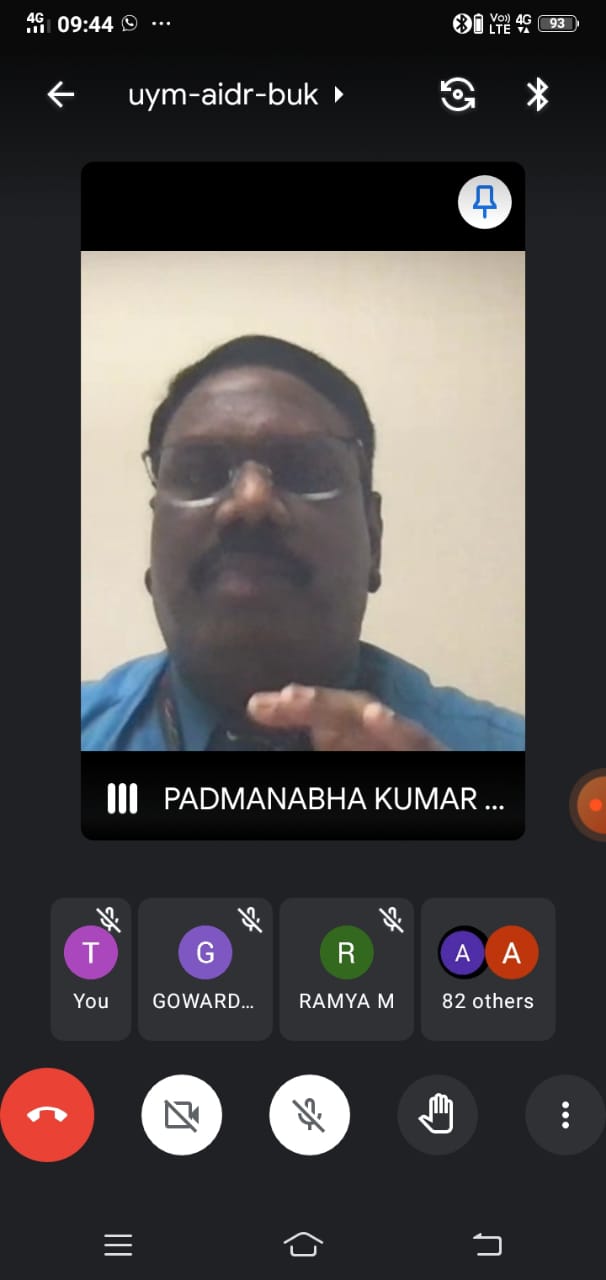 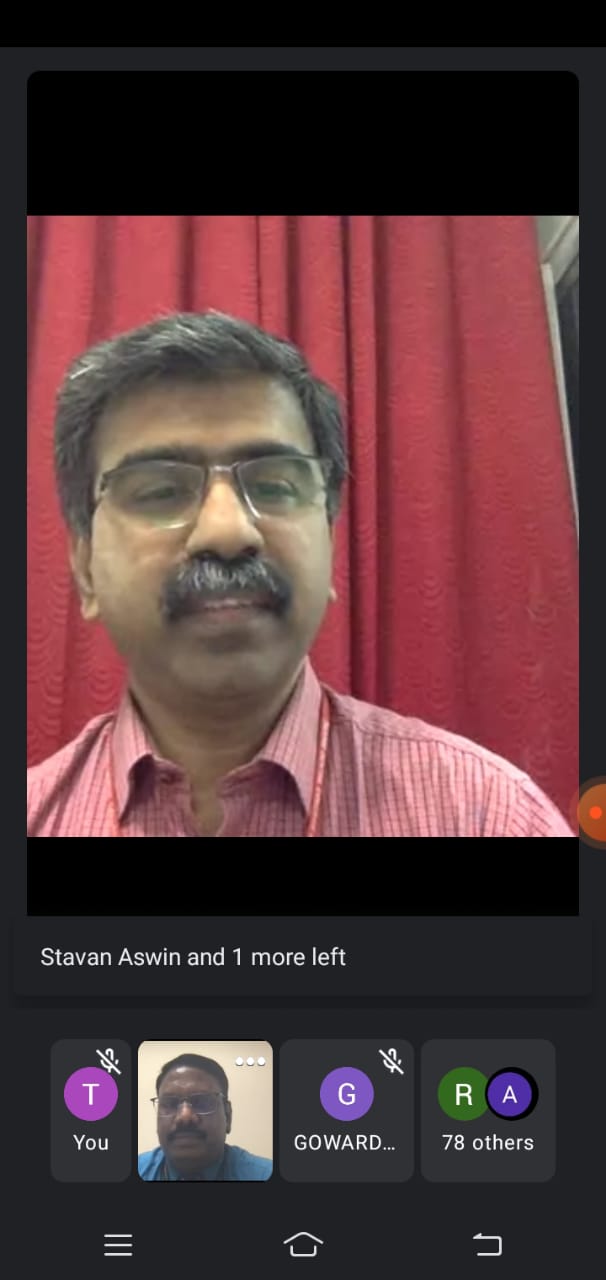 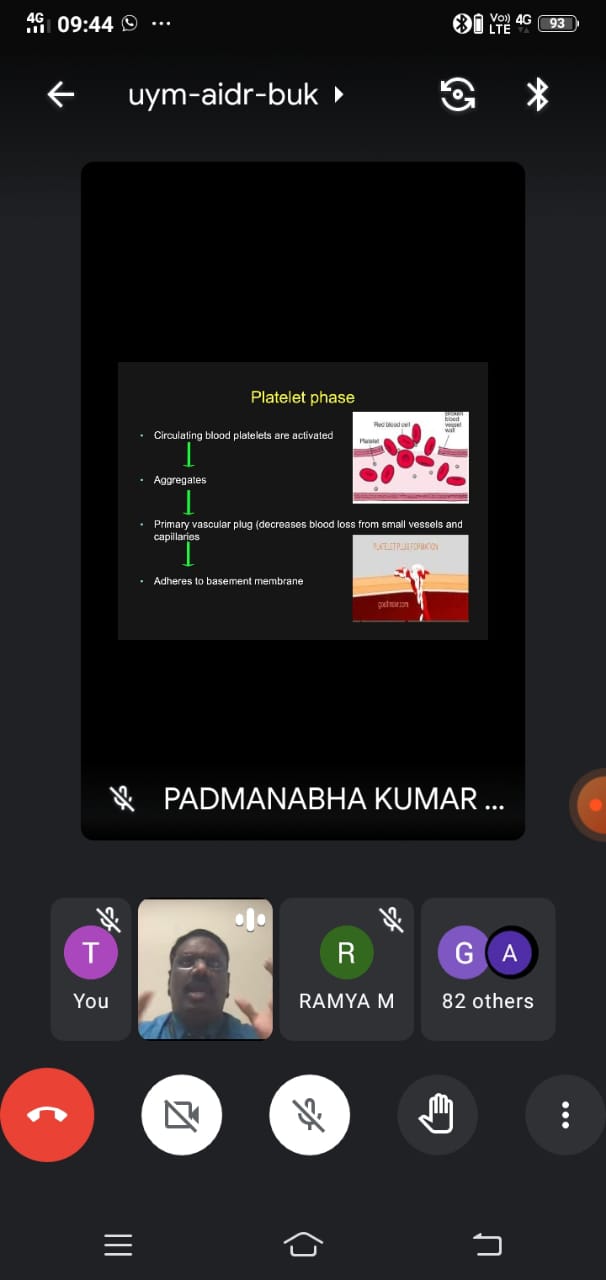 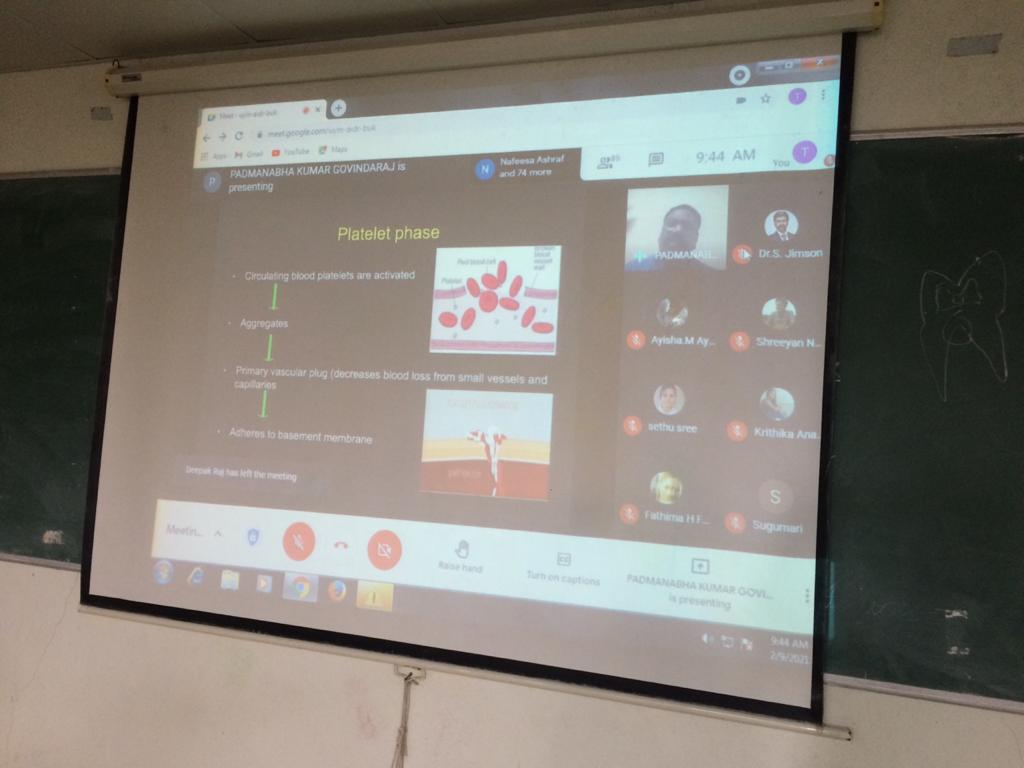 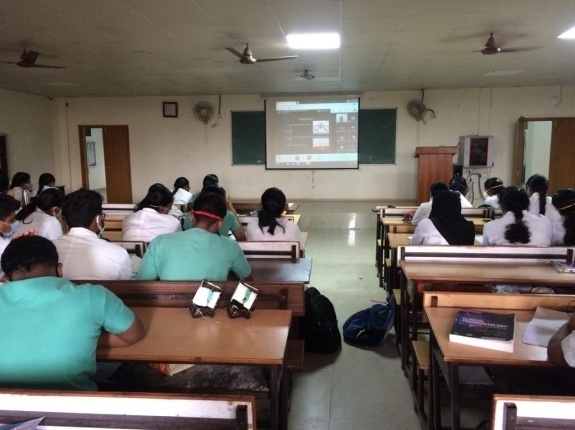 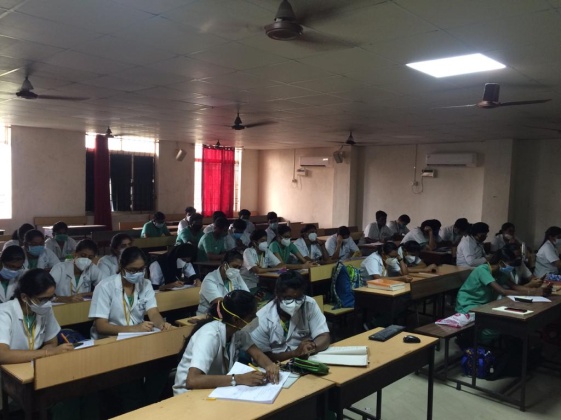 AARTHI PAARUDRADEVI J GABHITHA SHREE SAISHWARYA KAISHWARYA SAJAI KUMAR AJITH KUMAR SAKASH VAKSHAYA NANITHA ROSELIN SANJALI VANUSIYA JASHWINI DAYISHA MBAKYA LAKSHMI VBALAJI S ABHARANY MALAVIKA JBHARGAVI TBHAVANKUMAR VDEEPAK RAJ JDEEPIKA BARATHI MEZHIL BHARATHI IFATHIMA HASEEN FAZEENAGOKULA PRIYA RGAYATRIGOPINATH BGOWARDHAN SHARITHA RJANANEE BHARKAVI NJANISHA MJEBASELVI PJEYAMITHA RKALKI PRIYA AKALPITA DEB BARMANKAMIL HANEEFKANMANIKARTHIKEYAN AKRISHNA PRIYAKRITHIKA ALAKSHAYAMALARVIZHI GMARIA SELVA VIVETHA AMONISHA N CMUTHU MEENAL MNAFEESANIRMALA SNISHA DAPHNE RNISHAALI M.M PAVITHRA MPOOJA DHARSHINI RPRAVINAPREETHA J HPRIYA SPUVITHA ARAGAPRIYA RAJ SHREE ERAKSHNA NRAMYA MRESHMA SRITHIKA SRI SSAROJINISETHU SREE GSHARMILA ESHREEYAN NAYAR M NSHRIKAVI MSHREELAKSHMI SIVARANJANI SSRIDEVI SSRIJANANI SSTAVAN VSUBASH BSUBASH MSUGUMARISUMAIYA BSUMAIYA FATHIMA TSUNIL KUMARSUTHAMANCHARRI STHILAKRAJ SVASANTHAN R MVETHIKA KVIVETHA YOGESH PERIYASWAMY AVINASH MOORTHIDIWAKARSUDESH